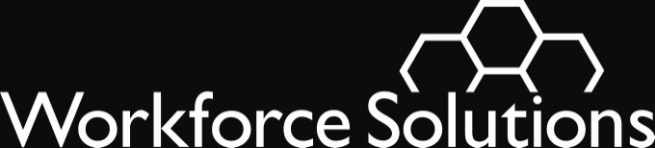 To:  		Career Offices		Financial Aid Payment OfficeFrom:		Mike TempleBrenda WilliamsSubject:	Managing Financial Aid/Income GuidelinesPurposeProvide revised Financial Aid Income Guidelines for determining eligibility for Workforce Solutions Financial Aid.  New changes in the income guidelines are identified in blue text and previous changes are in red text.This issuance updates WS 20-02 Change 1 dated September 30, 2020. This issuance updates income guidelines based on the 2021 Federal Poverty Guidelines, the 2020 Lower Living Standard Income Level, and the State Median Income Guidelines.    BackgroundStaff should use the Financial Aid Income Guidelines when it is necessary to apply an income test to qualify a customer for financial aid.  Action 	Ensure staff uses the most recent Financial Aid Income Guidelines when determining eligibility for Financial Aid.   You can find the Financial Aid Income Guidelines under Financial Aid Services – Desk Aids. QuestionsStaff should first ask questions of their managers or supervisors.  Direct questions to the Board staff through the electronic Issuance Q&A.WS 20-02 Change 2	Release Date: February 8, 2021Effective Date: February 8, 2021Financial AidExpires:  Continuing